Від Тарасика до Тараса – загальношкільне шевченківське свято.          В актовій залі Оржівського НВК «школа-колегіум» відбулося свято ,присвячене 204 річниці з дня народження Тараса Григоровича Шевченка – видатного українського поета, прозаїка, драматурга, художника, великого патріота української держави.         Свято підготувала класний керівник 6-В класу Вітошко Віта зі своїми учнями. Захід розпочався   музичною   композицією  «Думи мої ,думи мої»  у виконанні ансамблю скрипалів Оржівської музичної школи, керівник  Кухарчук Тетяна. Звучали  вірші Кобзаря від юних читців - Кобернік Світлани, Ухових Сергія та Віктора, Макарець Христини, Горобюка  Любомира . Літературно  - музична композиція «Така її доля» до глибини душі своїм виконанням вразила глядачів. Під час заходу демонструвалися документальні матеріали про пророка,про його життя,про пам’ятники,які існують в усьому світі.           Шкільним бібліотекарем Плігіною Оксаною  була оформлена книжкова виставка «Слався,Тарасе  великий!»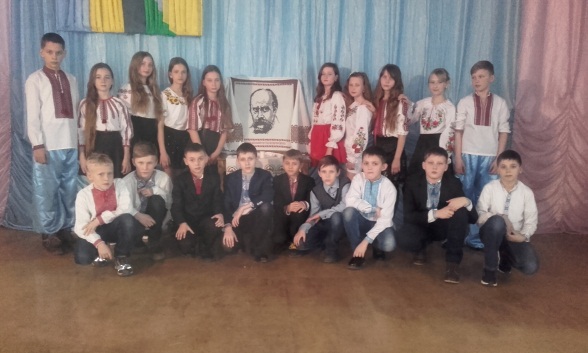 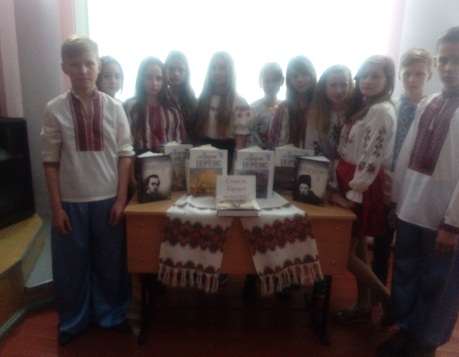 